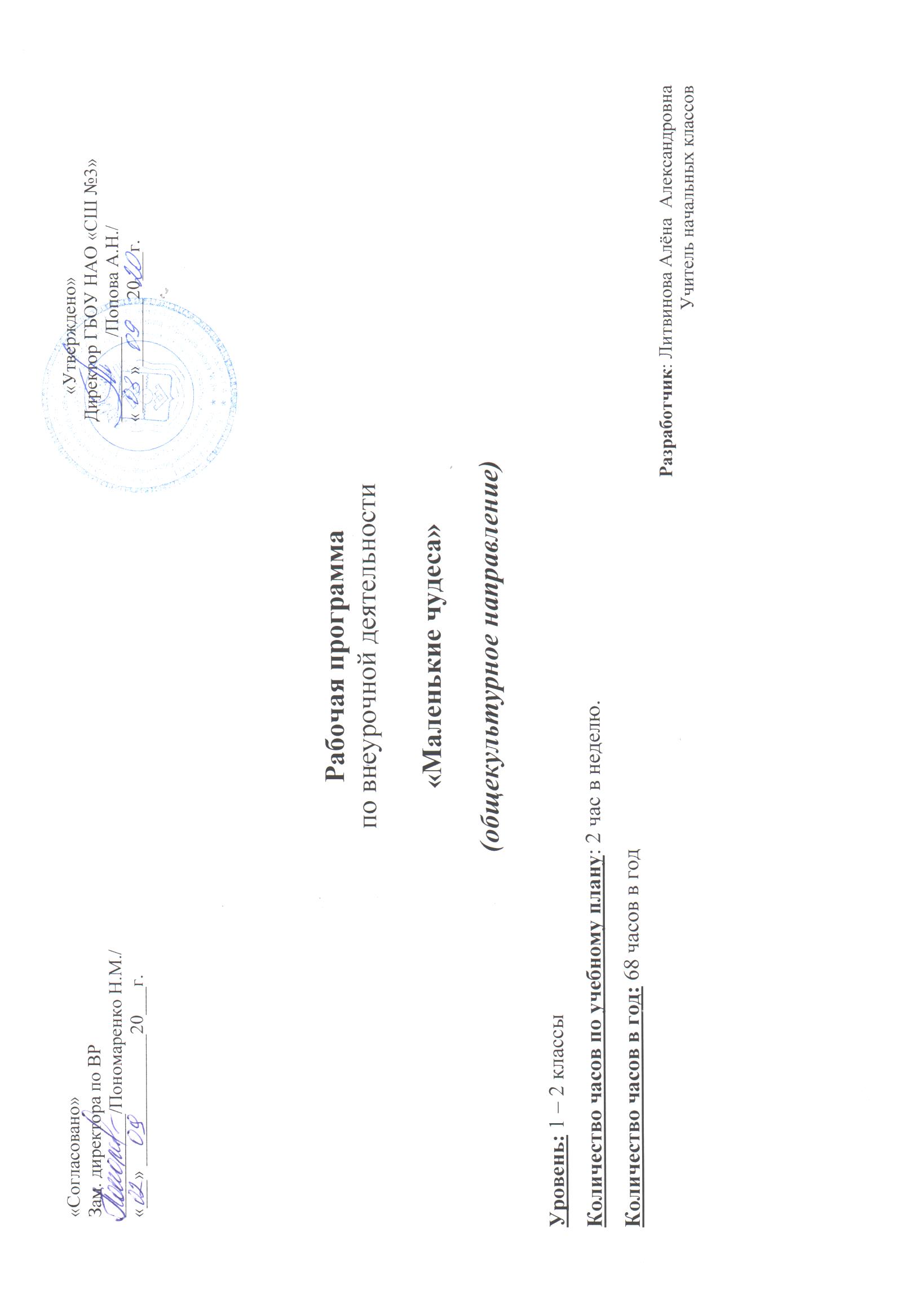 Рабочая программакурса внеурочной деятельностидля старшеклассников «Наш край»Программу составила:учитель начальных классов Т.А.Мустафаева2020 г«Родина» - понятие, совершенно не поддающееся разъяснению. Что такое родина знает лишь тот, кто утратил её или вернулся на родину после долгого отсутствия.» (Ф.Гансберг)Пояснительная записка.Краеведение своими корнями уходит в далекое прошлое.У всех народов мира, во все времена были люди, которые хорошо знали окружавшую их местность, её природу, прошлое и современную жизнь. Свои знания исторического, географического, экономического характера устно или и различных документах они передавали последующим поколениям, тем самым, сохраняя преемственность в материальной и духовной культуре народов.Школа играет важнейшую роль в подготовке подрастающего поколения к творческой деятельности, основанной на соединении теории с практикой. Школа- первый шаг в подготовке к квалифицированному труду. Школа дает ученику систематизированные знания и именно в ней должны даваться знания о своем крае, прививаться соответственное отношение к тому, что окружает школьника, бережное отношение к природе, истории, культуре своего народа.Содержание занятий отражает комплексно-системный подход к родному краю как некой целостности, представленной во всём многообразии составляющих её процессов и явлений. Такой подход позволяет рассматривать природные, экономические, социальные и культурные факторы. формирующие и изменяющие состояние изучаемого региона, в их равноправном взаимодействии. Это наиболее эффективный пункт, формирования научного мировоззрения, целостной картины среды обитания, системы научно-обоснованных экологических и социокультурных взглядов, ценностного отношения уч-ся к родному краю не только на эмоциональном, но и рациональном уровне.Реализация обозначенного подхода предполагает следование общим принципам: В общей направленности:• признание приоритета воспитательных задач краеведения, его нацеленности на формирование патриотов страны, края, города, рачительных хозяев;• выделение этапов краеведческой подготовки школьников в соответствии с возрастом     уч-ся, с определением     конкретных     образовательных     и воспитательных   задач   этих   этапов   при   соблюдении   преемственности   в подготовке уч-ся от ступени к ступени, сохранении на всем протяжении изучения краеведения единства целей и принципов.В содержании:•     изложение содержания с территориально - хронологических позиций;•   понимание краеведения как курса, позволяющего уч-ся увидеть край как сложный, многообразный, противоречивый, но   целостный   единый   мир, включающий в себя географические, биологические, экологические, хозяйственно-экономические, социально-политические, правовые, конфессиональные, этнографические, лингвистические, культурологические компоненты. Однако, опираясь на содержание традиционных школьных предметов, краеведение при этом не должно являться повтором сведений из этих предметов;•    несводимость   краеведения   к   содержанию   пи   одного   другого   школьного предмета (география, история и т.д.): имея свой объект изучения, выступая средством   рассмотрения   края   как   целостной   системы, оно   выходит   на вопросы, которые не рассматривает ни один из других школьных предметов;• пристальное внимание к субрегиональному материалу к изучению истории и сегодняшней жизни своего района, города, села, улицы, дома;•   опора на принцип рассмотрения   краеведческих   вопросов через единство России и региона;• обращение    к    реалиям    повседневной    жизни    северян.     решение воспитательных   и   образовательных задач курса с   помощью содержания, актуального для уч-ся. осуществление личностно-ориентированного подхода при определении сущности изучаемого предмета.В организации:• реализация   важнейшей   особенности   краеведения   как учебного   предмета: возможность показа уч-ся   реального объекта изучения - гор, лесов, рек, хозяйственных и культурных объектов, исторических памятников и т.п.;•   придание   особой   роли   наглядности   в   изучении   предмета   в   аудиторных условиях, интенсивное   использование   аудио-   и   визуальных   материалов, средств мультимедийных технологий;• вовлечение в практическую деятельность по изучению края через обучение уч-ся    работе    с    источниками    справочной    литературой    и    ученические  исследования  (ОУ),         экскурсии   и туристические походы.Цели: главной целью краеведения является воспитание гражданина России, патриота малой родины, знающего и любящего свой край, город, село (его традиции, памятники природы, истории и культуры) и желающего принять активное участие в его развитии.Образовательные задачи:1.  формирование представлений о различных сторонах жизни своего края и населения, показ его сложной структуры:2.    ознакомление    с    историей    и    современной    жизнью    своего населенного пункта, как опорного края России.Воспитательные задачи:• развитие гражданских качеств, патриотического отношения к России и своему краю, формирование личностно-ценностного отношения к своему родному краю, пробуждение деятельной любви к родному месту жительства;формирование     толерантности     и     толерантного     поведения     в     условиях полиэтничности, поликонфессиональности и поликультурности региона; укрепление семейных связей: заинтересованность содержанием предмета не только уч-ся, но и родителей; наличие богатых возможностей для большого количества уч-ся изучения истории края через семейные архивы, рассказы родителей, бабушек и дедушек, других родственников: изучение жизни края в семье через беседы, совместное чтение краеведческой литературы, книг местных писателей, семейные экскурсии;  общая работа детей  и  родителей  в деле охраны  и  восстановления природы, городской среды, памятников истории и культуры; совместное решение задач,  стоящих  перед местными  жителями  (  все  это  объективно  работает на укрепление отношений между представителями разных поколений в семье). формирование экологической  культуры, способности  самостоятельно оценивать уровень безопасности окружающей среды как среды жизнедеятельности; позитивно-сберегающего    отношения    к    окружающей    среде    и    социально-ответственного поведения в ней;Развивающие задачи:развитие      познавательных      интересов.      интеллектуальных      и      творческихспособностей, стимулирование стремления знать, как можно больше о родном крае,интереса уч-ся к краеведению через тематические акции ОУ. детских библиотек,конкурсы, олимпиады и другие специализированные акции:адаптация   к   реальной   деятельности, к   местной   социально-экономической   исоциокультурной ситуации;ориентация при решении вопросов дальнейшего образования, выбора профессии иместа работы:формирование способности и готовности к использованию краеведческих знаний иумений в повседневной жизни; видение своего места в решении местных проблемсегодня и тех вопросов, которые будут стоять перед ними в будущем.Моего предмета н областном базисном учебном плане.Областной базисный учебный план отводит 34 часа часов для обязательного изучения учебного предмета «Краеведение» на этапе основного общего образования.Предполагаемые результаты обучения.Требования к уровню подготовки выпускников направлены на реализацию культурологического, личностно-ориентированного, деятельностного и практико-ориентированного подходов: овладение уч-ся способами интеллектуальной, в том числе учебной, и практической деятельности, ключевыми компетенциями, востребованными в повседневной жизни и позволяющими эффективно ориентироваться в современном мире, значимыми для развития личности и её социокультурной позиции.Это предполагает:•    освоение   знании   об   основных   краеведческих   понятиях; особенностяхприроды, населения, хозяйства, социальной и культурной жизни своего края, об окружающей среде, путях её сохранения пли улучшения и рационального использования;стремление использовать приобретенные знания и умения в практической деятельности и повседневной жизни, в формировании личностной системы ценностей и ценностной ориентацииЭффективность     обучения     по    данной    программе    будет    зависеть    от организации    занятий,  которые    будут    проводиться     в    форме    уроков, сочетающихся     с     другими     формами:     викторины,     игры,     конкурсы, соревнования, выставки.Календарно - тематическое планирование географического компонента курса « Наш край»Учебно - методический комплекс:1.   Казакова З.В. География Ненецкого автономного округа. Пособие для учащихся. -Нарьян- Map, 1999.- 43 с.2.   Макеев В.В., Яковлев O.K. Ненецкий автономный округ. Москва. Авнгард, 2007.- 158с.3.   Личные материалы учителя.4.   Атлас «География России. Природа. 8 класс».- Москва, Дрофа, 2008 год. + конт. КартыТребования к знаниям и умениям:1.   Учащиеся должны знать:-особенности географического положения НАО- положение на карте часовых поясов, -административно- территориальное устройство -размещение основных форм рельефа и месторождений П.И. -питание и режим рек НАО, главные речные системы- условия почвообразования и основные типии почв- представителей органического мира, черты их приспособленности к среде обитания- особенности национального состава и размещения населения -ведущие отрасли промышленности и сельского хозяйства округа. 2. Учащиеся должны уметь:-определять по картам размещение месторождений нефти и газа.- составлять характеристику речных систем- составлять характеристику природных зон округа.Календарно-тематическое планирование по курсу «Историческое краеведение»Литература:1. Абульханов А.И. «Ненецкий автономный округ»2. Евсюгин А.Д. «Ненцы архангельских тундр»3. «Край мой ненецкий» (книга для чтения)4. Хомич Л.В. «Ненцы»5. Атлас памятников истории и культуры Нижнепечорья6. Окладников Н.А. «Пустозерские страдальцы»7. Овсянников О.В. «Средневековые города Архангельского Севера»8. «Ненецкий автономный округ», энциклопедический словарь9. Историческое краеведение. (учебное пособие)10. Личные материалы учителя.Учащиеся должны знать:- историю освоения человеком территории тундр северо-востока европейской части России;- гипотезы происхождения ненцев;- историю основания Пустозерска;- занятия населения;- даты образования НАО, г. Нарьян-Мара;- о самоотверженном участии жителей округа в Великой Отечественной войне;- имена земляков-участников Великой Отечественной войны;- государственные награды округа.Календарно-тематическое планирование  по курсу «Литературное краеведение»Учащиеся должны знать:- творчество писателей –земляков: сказительницы М.Голубковой, писателей Т.П.Синицына (Пэля Пунух), В.Н.Ледкова; поэтов А.И.Пичкова, П.Явтысого.№п.пТемаКол-во часовДата Дата №п.пТемаКол-во часовПланФакт1.Географическое положение НАО (границы, моря, состав территории)108.102.Рельеф НАО (основные тектонические структуры и формы рельефа)115.103.Минеральные ресурсы НАО (обозначение на КК месторождений важнейших полезных ископаемых)122.104.Климат НАО (типы климата, распределение температур и осадков)129.105.Внутренние воды НАО (описание рек НАО)112.116.Почвы НАО (характеристика условий почвообразования основных типов почв)119.117.Растительный и животный мир НАО (природные зоны, типичные представители органического мира)126.118.Охраняемые природные территории НАО (Ненецкий гос. заповедник, гос. заказники, Пустозерский историке- природный музей)103.129.Население НАО (состав, размещение, половозрастная структура, история формирования населения)110.1210.Хозяйство НАО (отраслевая структура экономики НАО, ведущие отрасли промышленности и сельского хозяйства)117.12№п.п                                   ТемаКол-во часовДатаДата№п.п                                   ТемаКол-во часовПланФакт   1. Пути знакомства с историей нашего края.Наш край в древности (освоение человеком территории тундр северо-востока европейской части России. Археологические памятники на территории нашего края. Ортинское городище. Гипотезы происхождения ненцев)1  24.12   2. Наш край в XI-XVI вв. (начало русской колонизации (освоения) Севера. Присоединение Новгорода и его владений к Москве. Основание Пустозерска)        1 3 - 4 Наш край в XVII-XVIII вв. (Пустозерск - административный, торговый и военный центр Печорского края в XVII веке. Причины утраты этой роли в XVIII веке. Занятия населения. Основание промысловых поселений)         2   5. Наш край в XIX -начале XX вв. (Административное устройство нашего края в XIX - начале XX века. Начало развития капиталистических отношении. Роль чердынских купцов в развитии торговых отношении в пашем крае. Первые лесопильные заводы. Деятельность духовной миссии архимандрита Вениамина)        1   6. Установление Советской власти на Севере. (Октябрьские события в России и их отражение в нашем крае. Особенности гражданской войны и и установления Советской власти в нашем крае)         1   7.Наш край в 20-30-е годы (переустройство жизни края на социалистической основе. Формирование органов советской власти. Появление кооперативов. Кооператив «Кочевник». Комитет народов Севера. Образование Ненецкого национального округа. Промышленное строительство. Нарьян-Мар. Коллективизации. Репрессии. Изменения в культурной жизникрая)1  8.Наш округ в годы Великой Отечественной войны (начало Великой Отечественнойвойны. Мобилизация в ряды Красной Армии. Наши земляки на фронтах ВеликойОтечественной. Оленно-транспортные эшелоны.Самоотверженный груд жителейНенецкого округа. День Победы)1  9.Наш край в 50-80-е годы. (Ненецкий автономный округ в период перемен. Народное хозяйство округа в послевоенный период. Развитиесельского хозяйства. Промышленные предприятия. Изменения в структуреэкономики. Развитие социальнойсферы. Округ в 90-е годы)1  10.Заочная экскурсия                               «Интересные места города»1  11.Интересные люди прошлого и современности в ненецком автономном округе.Викторина                                                                                                           1    №    п/пТема Кол-во часовДата Дата     №    п/пТема Кол-во часовПлан Факт      1 Устное народное творчество. Ненецкий фольклор. Жанры.  Художественное своеобразиененецких сказок. «Куропатка», «Одеяло без швов».        1     2 Художественное своеобразие ненецких эпических песен. Былина. Сюдбабц и ирабц.        1     3 Северный русский фольклор. Творческое содружество М.Р. Голубковой и И. П. Леонтьева.         1     4 Искусство слова. Художественная литература и публицистика НАО. Газета «Нярьяна Вындер».         1    5  Житие протопопа Аввакума. Пустозерск- памятные кресты.         1    6  Пэля Пунух - писатель одной темы. Тимофей Петрович Синицын - член Союза советских писателей         1    7  Василий Николаевич Ледков. Певец, прозаик Большеземельской тундры. Дилогия «Месяц .малой темноты» и «Люди Большой Медведицы»         1    8 Солнечная лирика Алексея Ильича Пичкова. В творческой мастерской поэта.          1    9  Прокопий Явтысый. Художественное своеобразие творчества П.Явтысого. Лирика Андрея Чуклина          1